Ministru kabineta rīkojuma projekta Par nacionālo interešu objekta statusa noteikšanu elektrotīklu pārvades savienojuma „Kurzemes loks” 2. un 3. posmam “Dundaga – Tume – Rīga (Imanta)” sākotnējās ietekmes novērtējuma ziņojums (anotācija) Anotācijas sadaļa III, IV un V – projekts šo jomu neskar Anotācijas VII sadaļa – projekts šo jomu neskar Ekonomikas ministre						D.Reizniece-OzolaValsts sekretāra pienākumu izpildītājs,Valsts sekretāra vietnieks                                                    J.Spiridonovs02.03.2015.  09:242315K.Gičevskis67013232, Karlis.Gicevskis@em.gov.lvI. Tiesību akta projekta izstrādes nepieciešamībaI. Tiesību akta projekta izstrādes nepieciešamībaI. Tiesību akta projekta izstrādes nepieciešamība1.PamatojumsElektroenerģijas pārvades tīklu savienojumu rekonstrukcijas projekts „Kurzemes loks” (turpmāk – Kurzemes loks) ir energoinfrastruktūras projekts, kura ietvaros paredzēts izbūvēt 330 kV gaisvadu augstsprieguma elektrolīniju Latvijas rietumu daļā, lai nodrošinātu līdz šim iztrūkstošo palielinātas jaudas pieslēgumu iespējamību Kurzemē. Kurzemes loks ir daļa no lielāka – NordBalt – projekta, kura realizācijas ietvaros paredzēta Baltijas un ziemeļvalstu elektroenerģijas starpsavienojuma izbūve, lai uzlabotu visas Baltijas energoapgādes drošumu. Starptautiskā energoinfrastruktūras attīstības projekta realizācijas rezultātā tiks attīstīts Baltijas elektroenerģijas tirgus, nodrošinot elektroenerģijas pirkšanas, pārdošanas un tranzīta iespējas ar citām Eiropas Savienības valstīm.Kurzemes loka projekts ir iekļauts 2009.gada Baltijas valstu valdības pārstāvju tikšanās laikā parakstītajā Baltijas enerģētikas tirgus starpsavienojuma plānā (BEMIP). BEMIP ir identificēti veicamie pasākumi efektīvi darbojoša kopējā Baltijas elektroenerģijas tirgus izveidei un Baltijas elektroenerģijas tirgus integrācijai ar Ziemeļvalstu elektroenerģijas tirgu. Reaģējot uz politisko krīzi Ukrainā un vispārējo energoapgādes nodrošinājuma svarīgumu Eiropas iedzīvotājiem un ekonomikai, 2014.gada 28.maijā Eiropas Komisija ir publicējusi Eiropas enerģētiskās drošības stratēģiju (turpmāk – EEDS). EEDS ir norādīti 6 projekti elektroenerģijas nozarē, kuru īstenošana ir ļoti būtiska īstermiņā un vidējā termiņā, lai uzlabotu enerģijas piegādes iespēju dažādošanu un solidaritāti visneaizsargātākajās Eiropas teritorijās, tajā skaitā arī Latvijā. Attiecībā uz Latvijas energoapgādes drošību, Eiropas enerģētiskās drošības stratēģijas 2.pielikumā norādītie projekti ir aplūkojami 1.tabulā. 1.tabula EEDS Elektroenerģijas projekti2015. gadā plānots pabeigt starpsavienojuma starp Lietuvu un Zviedriju (NordBalt; pārvades jauda – 700MW, no Klaipēdas, Lietuvā uz Nībo, Zviedrijā) izbūvi (skat. 1.attēlu). Paredzams, ka NordBalt starpsavienojums palīdzēs izveidot kopīgu, vienotu Baltijas un Ziemeļvalstu elektroenerģijas tirgu un nodrošinās Lietuvai un Latvijai iespējas lielākā apjomā pirkt elektroenerģiju no hidroresursiem bagātajām Ziemeļeiropas valstīm, tādējādi samazinot arī enerģētisko atkarību no trešo valstu elektroenerģijas piegādēm. Tajā pašā laikā NordBalt savienos divus izteiktus elektroenerģijas ģenerācijas deficīta reģionus - Lietuvas un Latvijas Nord pool spot (turpmāk – NPS) tirdzniecības apgabalus un Zviedrijas 4.NPS tirdzniecības apgabalu (turpmāk - SE4). Līdz ar to kā cenas reference Lietuvas un arī Latvijas NPS tirdzniecības apgabalos, starp kuriem nepastāv tehniski pārvades jaudu ierobežojumi, varētu nostiprināties SE4 apgabala elektroenerģijas cena. 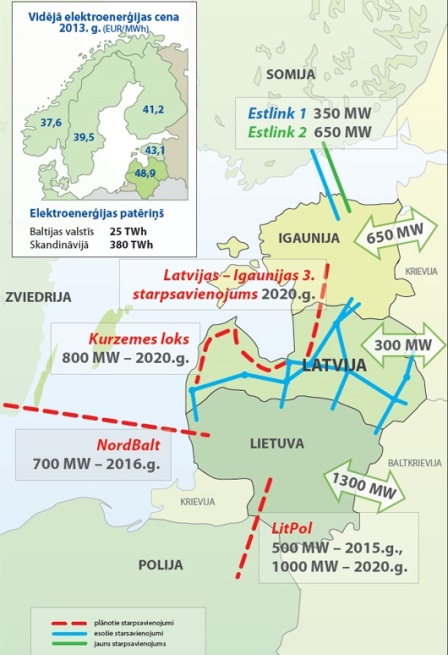 1.attēls Energosistēmu starpsavienojumu karte Saskaņā ar Eiropas Parlamenta un Padomes Regulu Nr.347/2013, ar ko nosaka Eiropas energoinfrastruktūras pamatnostādnes un atceļ lēmumu Nr.1364/2006/EK, groza Regulu (EK) Nr.713/2009, Regulu (EK) Nr.714/2009 un Regulu (EK) Nr.715/2009 (turpmāk – Regula Nr.347/2013), elektropārvades tīklu savienojumam Kurzemes loks ir noteikts Kopīgu interešu projektu statuss. Tādējādi infrastruktūras savienojums starp Ventspili un Rīgu ir atzīts par nozīmīgu Eiropas Savienības starpvalstu pārvades savienojuma projektu. Regula Nr.347/2013 uzliek par pienākumu katrai no Eiropas Savienības dalībvalstīm nodrošināt Kopīgo interešu projektu saskaņošanu noteiktā termiņā, ar mērķi koordinēt un kontrolēt vietējas nozīmes pārvaldes institūciju darbu, lai netiktu būtiski kavēta projekta virzība kopumā. 2014.gada 24.oktobra Eiropas Padomes secinājumos par pilnībā funkcionējošu un savienotu iekšējo enerģijas tirgu, ir noteikts, ka dalībvalstīm un Komisijai ir jāveicina EEDS norādītos kopīgo interešu projektus, jo īpaši, Baltijas valstu, tajā skaitā Latvijā realizējamos projektus. Secinājumos uzsvērts, ka EEDS minētajiem projektiem ir jānodrošina visaugstākā prioritāte, kā arī tas, ka tie ir jāpabeidz līdz 2020.gadam.Elektrotīklu pārvades savienojuma Kurzemes loks 2. un 3. posma “Dundaga – Tume – Rīga (Imanta)” projekta realizācija atbilst valsts interešu objekta kritērijiem un saskaņā ar Teritorijas attīstības plānošanas likuma 7.panta pirmās daļas 11.punktu un 17.panta pirmo un otro daļu, projektam piešķirams nacionālās nozīmes objekta statuss.Rīkojums nacionālo interešu objekta statusa piešķiršanai ir veids, kādā valsts realizē politisko izšķiršanos saistībā ar plānoto valsts attīstību enerģētikas jomā un uzņemto starptautisko saistību izpildi.Elektrotīklu pārvaldes savienojuma Kurzemes loks 2. un 3.posma  “Dundaga – Tume – Rīga (Imanta) projektēšana un celtniecība  ir paredzēta vienlaikus visā šo posmu  garumā. Šādu projekta realizācijas kārtību nosaka faktori:projekta pabeigšanas termiņš – 2019.gads; abi posmi sniedz lietderīgo ietekmi uz pārvades sistēmu, tikai tad kad veido savienotu ķēdi starp apakšstaciju Ventspils un apakšstaciju Imanta (Rīga); projekta realizēšanas laikā ir jāatslēdz esošās 110kV līnijas, kas veido lielāko daļu no kopējās trases garuma. Vienādi tiesiskie nosacījumi būvdarbu veikšanai visā 2. un 3.posma trases garumā ļauj efektīvāk plānot darbu un elektroenerģijas atslēguma režīmus. Šajā sakarā, ir svarīgi, ka nacionālās nozīmes objekta statuss ir noteikts vienlaicīgi gan elektrotīklu pārvades savienojuma Kurzemes loks 2.posmam, gan 3. posmam. 2.Pašreizējā situācija un problēmas, kuru risināšanai tiesību akta projekts izstrādāts, tiesiskā regulējuma mērķis un būtība2010.gadā elektroenerģijas augstsprieguma pārvades sistēmā tika uzsākts elektrotīklu pārvades savienojuma projekts Kurzemes loks ar mērķi pastiprināt Rietumlatvijas pārvades kapacitāti, kā arī radīt iespēju izveidot drošus starpsavienojumus ar Baltijas jūras reģiona Eiropas Savienības dalībvalstīm.Kurzemes loka ietvaros nozīmīgākā aktivitāte ir 330 kV pārvades līnijas izveide starp apakšstacijām Grobiņa – Ventspils – Dundaga – Tume – Rīga, kas tiek īstenota pamatā pārbūvējot esošās 110 kV līnijas šajā trasē. Vienlaicīgi ar pārvades līnijas rekonstrukciju, tiek veikti saistīto augstsprieguma apakšstaciju rekonstrukcijas darbi, kā arī energoapagādes sistēmai būtisku objektu savienošana Rīgas pilsētā. Lai varētu uzsākt Kurzemes loka rekonstrukciju un būvniecības darbus, šobrīd augstsprieguma pārvades sistēmas īpašnieks – AS „Latvijas elektriskie tīkli” (turpmāk – LET) ir pabeigusi 1. un 2. posma IVN ziņojuma izstrādi. Par 1. un 2. posma izbūves ietekmes uz vidi izpēti ir saņemti Valsts vides pārraudzības biroja atzinumi (2011.gada 17.janvāra atzinums Nr.1 un 2011.gada 16.decembra atzinums Nr.12), kā arī ar darbību skarto pašvaldību akcepti darbības veikšanai.  Kurzemes loka 1. posma celtniecība, daļā Grobiņa – Ventspils, ir jau īstenota. Kurzemes loka 3.posmā Tume – Rīga (Imanta) ir pabeigta ietekmes uz vidi izpēte un ziņojuma sagatavošana un ir saņemts Valsts vides pārraudzības biroja atzinums (2013.gada 1.augusta atzinums Nr.6).Gan ietekmes uz vidi procedūras rezultāti, gan Valsts vides pārraudzības biroja atzinumi ietver pasākumu kopumu, kas paredzēti, lai samazinātu un novērstu nelabvēlīgu ietekmi uz vidi, kā arī nepieciešamo monitoringa prasību izstrādi paliekošo ietekmju novērošanai. Minēto pasākumu kopumu ieviešanu nodrošinās Elektroenerģijas pārvades līniju rekonstrukcijas projekta Kurzemes loks īstenotāji. Atbilstoši likuma „Par ietekmes uz vidi novērtējumu” 11.pantā noteiktajiem kritērijiem, pēc kuriem novērtējama paredzamās darbības ietekme uz vidi, paredzēto darbību plānots veikt 2.attēla norādītajā teritorijā. Paredzētās darbības akceptam virzītā elektropārvades līnijas izvietojuma trajektorija ir izvēlēta kā izdevīgākā no sociālekonomiskajiem ietekmes aspektiem (trases kopējais garums, no jauna apgrūtināmo zemes īpašumu skaits, ietekme uz blīvāk apdzīvotām teritorijām, atmežojamā platība, utt.) un iespējamās ietekmes uz pārvades sistēmas darbības izmaksām, vērtējot to no izbūves un nākotnes ekspluatācijas apsvērumiem. 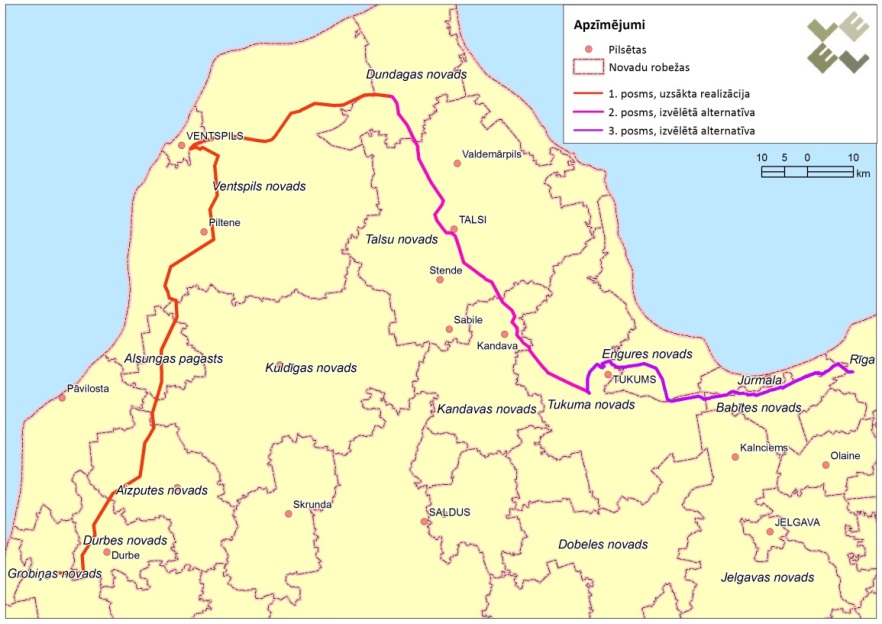 2.attēls Kurzemes loka elektroenerģijas pārvades tīkla savienojumsKā redzams 2.attēlā, paredzēto darbību plānots veikt vairāku pašvaldību teritorijā. Kopumā iesaistītās pašvaldības akceptē elektrolīnijas trases izvietojumu, ņemot vērā to, ka elektrolīnijas trasi ir paredzēts izbūvēt pa esošo 110kV trasi un atsevišķās vietās veidojot jaunu trasi. Vienīgā pašvaldība, kas neakceptēja paredzēto darbību attiecīgajā teritorijā (3.posmā) bija Jūrmalas pašvaldība. Attiecībā uz atšķirīgiem pašvaldību akceptiem par paredzētās darbības vietas risinājumiem, galīgo lēmumu pieņem Ministru kabinets.Teritorijas attīstības plānošanas likuma 17.panta pirmā  daļa nosaka, ka priekšlikumā par nacionālo interešu objektu izveidošanu ietver vietas izvēles pamatojumu un ietekmes uz vidi novērtējuma rezultātus, ja tas ir nepieciešams saskaņā ar normatīvo aktu prasībām. Ministru kabinetā ir iesniegts rīkojuma projekts „Par elektrotīklu pārvades savienojuma Kurzemes loks 3.posma “Tume – Rīga (Imanta)” rekonstrukcijai un jaunbūvei paredzētās darbības akceptu”, ar kuru tiek noteikts, ka paredzētās darbības vieta (elektrolīnijas trases izvietojums) ir 1.alternatīva ar 1.B alternatīvas trases modifikāciju. Līdz ar to, rīkojuma „Par nacionālo interešu objekta statusa noteikšanu elektrotīklu pārvades savienojuma „Kurzemes loks” 2. un 3. posmam “Dundaga – Tume – Rīga (Imanta)”” pieņemšana cieši saistīta ar iepriekš minēto Minsitru kabineta rīkojumu par paredzētās darbības akceptu.  Ministru kabineta rīkojuma projekts paredz nacionālā interešu objekta statusa noteikšanu elektrotīklu pārvaldes savienojumam Kurzemes loks 2. un 3. posmam “Dundaga – Tume – Rīga (Imanta).Saskaņā ar Ietekmes uz vidi novērtējuma ietvaros veikto izpēti, līniju paredzēts  pamatā izbūvēt pa esošo 110 kV trasi, izvietojot to uz vieniem, augstākiem balstiem, kas atradīsies lielākos attālumos cits no cita. Noteiktās vietās tiks veikta jaunas elektrolīnijas trases izveide.Kompensējošie pasākumi skarto zemju īpašniekiem veicami normatīvo aktu kārtībā, atbilstoši Enerģētikas likuma 24. pantam un Ministru kabineta noteikumiem Nr. 603. Kārtība, kādā aprēķināma un izmaksājama atlīdzība par energoapgādes objekta ierīkošanai vai rekonstrukcijai nepieciešamā zemes īpašuma lietošanas tiesību ierobežošanu. Nekustamo īpašumu provizoriskais skaits, kurus skars paredzētā darbība:2.posmā – 555;3.posmā – 639.Kompensācijas par zemes lietošanas tiesību ierobežojumiem tiks izmaksātas no pārvades sistēmas īpašnieka – LET līdzekļiem. Aizsargjosla Kurzemes loka elektropārvades līnijai tiks noteikta saskaņā ar Aizsargjoslu likuma 16.panta otro daļu. 3.Projekta izstrādē iesaistītās institūcijasEkonomikas ministrija un LET, kas ir elektroenerģijas pārvades līniju rekonstrukcijas projekta Kurzemes loks īstenotāja un elektroenerģijas pārvades sistēmas īpašniece. AS „Augstsprieguma tīkls”, kas sākot ar 2015.gada 1.janvāri ir projekta realizētājs.4.Cita informācijaAr Ministru kabineta 2013.gada 4.janvāra rīkojumu Nr.7, saskaņā ar Teritorijas attīstības plānošanas likumu, elektrotīklu pārvades savienojuma Kurzemes loks 1.posmam "Grobiņa-Ventspils-Dundaga” tika noteikts nacionālo interešu objektu statuss. Saskaņā ar Sabiedrisko pakalpojumu regulēšanas komisijas padomes apstiprināto pārvades sistēmas operatora AS „Augstsprieguma tīkls” iesniegto elektroenerģijas pārvades sistēmas attīstības plānu, laika periodam no 2015.gada līdz 2024.gadam, elektropārvades tīkla savienojuma projekta Kurzemes loks posma „Ventspils – Dundaga – Tume – Rīga” izbūve ir jāveic līdz 2019. gada beigām.Kurzemes loka projekta realizācija daļēji pārklāsies ar cita apjomīga attīstības plānā ietverta elektropārvades tīklu savienojuma – „Igaunijas – Latvijas 3.starpsavienojums” izbūvi. Šāda apjoma projektos nav iespējama vienlaicīga būvdarbu norise, saistībā ar Latvijas energobūvniecības nozares ietilpību un pārvades sistēmas darbības vienlaicīgiem ierobežojumiem. Tādejādi, Kurzemes loka projekts ir jāveic savlaicīgi, lai neaizkavētu šo abu projektu izpildi.Projekti Kurzemes loks un „Igaunijas – Latvijas 3.starpsavienojums” ir būtiskas infrastruktūras daļas, lai iespējamās energoresursu tirdzniecības krīzes apstākļos, Latvija spētu nodrošināt pietiekamu elektroenerģijas pašpatēriņa apgādi tikai no Eiropas Savienības dalībvalstīm. Vienlaicīgi, Latvija spētu nodrošināt nepieciešamo elektroenerģijas pārvades kapacitāti tīkla frekvences sinhronizācijai ar Eiropas Savienības valstu pārvades tīklu.II. Tiesību akta projekta ietekme uz sabiedrību, tautsaimniecības attīstību un administratīvo sloguII. Tiesību akta projekta ietekme uz sabiedrību, tautsaimniecības attīstību un administratīvo sloguII. Tiesību akta projekta ietekme uz sabiedrību, tautsaimniecības attīstību un administratīvo slogu1.Sabiedrības mērķgrupas, kuras tiesiskais regulējums ietekmē vai varētu ietekmētMinistru kabineta rīkojums ietekmēs – Dundagas, Kandavas, Talsu, Tukuma, Babītes, Engures, Jūrmalas un Rīgas pašvaldības, kuru administratīvajā teritorijā plānots rekonstruēt un izveidot elektropārvades līniju, kā arī nekustamo īpašumu īpašniekus, uz kuru zemes atradīsies elektropārvades līnija.Elektropārvades līnijas izvietojums apdzīvotās vietās tiks veikts atbilstoši Ministru Kabineta 2014.gada 30.septembra noteikumiem Nr. 574 „Noteikumi par Latvijas būvnormatīvu LBN 008-14 "Inženiertīklu izvietojums"”, kas nosaka, ka jaunbūvējamās 110 kV un augstāka sprieguma elektropārvades gaisvadu līnijas, ja iespējams, izvieto ārpus pilsētu un ciemu dzīvojamo un sabiedrisko ēku apbūves, ievērojot Aizsargjoslu likumā noteikto aizsargjoslas platumu un pieļaujamās elektromagnētiskā lauka robežvērtības līdz ēku robežai. Kā alternatīvs risinājums vietās, kur nav iespējams nodrošināt gaisvadu līniju radītā elektromagnētiskā lauka  pieļaujamo lielumu attiecībā pret dzīvojamo un sabiedrisko ēku apbūvi, līnijas izbūve īstenojama apakšzemes kabeļu veidā. 2.Tiesiskā regulējuma ietekme uz tautsaimniecību un administratīvo sloguNeapmierinoša elektroapgāde ir vislielākais šķērslis uzņēmējdarbības attīstībai.Kurzemes loka projekts ir viens no nozīmīgākajiem reģiona enerģētikas projektiem, kas vērsts uz efektīvi funkcionējoša enerģijas tirgus izveidi, apgādes drošuma paaugstināšanu Latvijā un visā Baltijas reģionā. Papildus tam, tiks radīti pamati, lai projekta realizācijas reģionā attīstītos uzņēmumi ar augstu enerģijas pieprasījumu, kā arī tiks veicināta vēja parku attīstība.Ar nacionālā interešu objekta statusa noteikšanu elektrotīklu pārvaldes savienojumam Kurzemes loks 2. un 3. posmam “Dundaga – Tume – Rīga (Imanta), paredzams, ka projekta tiesiskā regulējuma ietekme uz administratīvo slogu samazināsies šādām sabiedrības grupām un institūcijām:Būvvaldēm – Atbilstoši Būvniecības likuma 15.panta 1.daļas 1) punktam nebūs jānovērš iespējamās pretrunas par būvniecības ieceres atbilstību vietējās pašvaldības teritorijas plānojumam, lokālplānojumam un detālplānojumam (ir iespējama situācija, kad būvniecības ieceri ir nepieciešams precizēt attiecībā uz kādu no pašvaldības vai pilsētas plānojumu, tādejādi nāktos veikt būvniecības ieceres un plānojuma dokumenta saskaņošanas procedūru). Pašvaldībām –Atsaucoties uz iepriekš minēto, samazināsies arī potenciāli iespējamais pieņemamo lēmumu skaits attiecībā uz Būvniecības likuma 7.panta 1.daļas 1.punkta b) apakšpunktā minētajiem apstrīdamajiem pašvaldības būvvaldes administratīvajiem aktiem, tās faktisko rīcību un lēmumiem (piem., saistībā ar teritorijas plānojumā, lokālplānojumā vai detālplānojumā veikto izmaiņu pārsūdzēšanu).LET (no 2015.gada 1.janvāra AS „Augstsprieguma tīkls”) un administratīvajām tiesām – Atbilstoši Enerģētikas likuma 19.panta 11.daļas 3.2 punktam, energoapgādes komersantam būs tiesības saskaņošanas procedūru, kas paredz pienākumus saskaņot ar zemes īpašnieku jaunu energoapgādes objektu ierīkošanas nosacījumus, aizstāt ar zemes īpašnieka informēšanu. Atbilstoši Būvniecības likuma 15.panta 7.punktam, nacionālā interešu objekta būvniecībai izdotas būvatļaujas apstrīdēšana vai pārsūdzēšana neaptur tās darbību.  Elektrotīklu pārvades savienojuma Kurzemes loks 2. un 3. posma “Dundaga – Tume – Rīga (Imanta)” izbūve tiks finansēta no pārvades sistēmas īpašnieka LET piesaistītā finansējuma. Pārvades sistēmas kapitālieguldījumu izmaksas tiek iekļautas pārvades sistēmas tarifā atbilstoši Sabiedrisko pakalpojumu regulēšanas komisijas apstiprinātai metodikai.Elektrotīklu pārvades savienojumam Kurzemes loks 2. un 3. posma “Dundaga – Tume – Rīga (Imanta)” izbūvei ir paredzēts Eiropas Savienības Eiropas infrastruktūras savienošanas instrumenta (EISI) līdzfinansējums 45% apmērā.21.11.2014. Eiropas Komisija ir apstiprinājusi sarakstu ar projektiem atbalsta saņemšanai EISI ietvaros, kur ir iekļauts Kurzemes loks 2. un 3. posma “Dundaga – Tume – Rīga (Imanta)” izbūves aktivitāte (saraksta Nr. 4.4.1.)   3.Administratīvo izmaksu monetārs novērtējumsProjekts šo jomu neskar.4.Cita informācijaNav.VI. Sabiedrības līdzdalība un komunikācijas aktivitātesVI. Sabiedrības līdzdalība un komunikācijas aktivitātesVI. Sabiedrības līdzdalība un komunikācijas aktivitātes1.Plānotās sabiedrības līdzdalības un komunikācijas aktivitātes saistībā ar projektuSabiedrība informēta, ievērojot likuma „Par ietekmes uz vidi novērtējumu” 15.pantā noteikto kārtību.Projektu sabiedriskās apspriešanas laikā tika saņemti vairāki desmiti iesniegumu, kuru saturs konspektīvi izklāstīts IVN ziņojumu pielikumā. Turpat ir pievienoti arī visu sanāksmju protokoli, kuros atainoti konkrēti sanāksmju laikā izrunātie jautājumi.2.Sabiedrības līdzdalība projekta izstrādēSaņemti un izvērtēti personu iesniegumi par plānoto darbību. 3.Sabiedrības līdzdalības rezultātiSabiedrības informēšanai pirms ietekmes uz vidi novērtējuma programmu  sagatavošanas un Ietekmes uz vidi novērtējuma ziņojumu sagatavošanas tika  organizēta sabiedriskas apspriešanas sanāksmes visās projekta skarto  novadu teritorijās. Sabiedriskās apspriešanas sanāksmju laikā tika sniegta informācija par plānoto  projektu, elektropārvades tīklu novietojumu un turpmāk plānotajiem darbiem, kā arī  klātesošie tika iepazīstināti ar ietekmes uz vidi novērtējuma procedūru un informēti  par sabiedrības tiesībām rakstiski sūtīt savus komentārus un priekšlikumus par  projektu uz Vides pārraudzības valsts biroju (VPVB), kā arī piedalīties turpmākajās  apspriešanās.Sabiedriskās apspriešanas laikā tika saņemti vairāki desmiti iesniegumu, kuru saturs konspektīvi  izklāstīts veiktajos IVN ziņojumos. Turpat ir pievienoti arī visu sanāksmju protokoli, kuros atainoti konkrēti sanāksmes laikā izrunātie jautājumi.4.Cita informācijaNav